Утверждаю:Заведующая д/с «Колокольчик»                                                                                        Н.В.Фомина .             Учебный план образовательно-воспитательной работы.Организованная образовательная деятельностьОрганизованная образовательная деятельностьОрганизованная образовательная деятельностьОрганизованная образовательная деятельностьОрганизованная образовательная деятельностьПериодичностьПериодичностьПериодичностьБазовый вид деятельностиБазовый вид деятельностиМладшая группаСтаршая группаСтаршая группаФизическая культура в помещенииФизическая культура в помещении2 раза в неделю2 раза в неделю2 раза в неделюФизическая культура на воздухеФизическая культура на воздухе1 раз в неделю1 раз в неделю1 раз в неделюОзнакомление с окружающим миромОзнакомление с окружающим миром1 раз в неделю2 раза в неделю2 раза в неделюФормирование элементарных математических представленийФормирование элементарных математических представлений1 раз в неделю1 раз в неделю1 раз в неделюРазвитие речиРазвитие речи1 раз в неделю2 раза в неделю2 раза в неделюРисованиеРисование1 раз в неделю2 раза в неделю2 раза в неделюЛепкаЛепка1 раз в две недели1 раз в две недели1 раз в две неделиАппликацияАппликация1 раз в две недели1 раз в две недели1 раз в две неделиМузыкаМузыка2 раза в неделю2 раза в неделю2 раза в неделюКомпонент ДОУКомпонент ДОУКомпонент ДОУКомпонент ДОУКомпонент ДОУЭкологическое воспитание1 раз в неделю1 раз в неделю1 раз в неделю1 раз в неделюВзаимодействие взрослого с детьми в различных видах деятельностиВзаимодействие взрослого с детьми в различных видах деятельностиВзаимодействие взрослого с детьми в различных видах деятельностиВзаимодействие взрослого с детьми в различных видах деятельностиВзаимодействие взрослого с детьми в различных видах деятельностиЧтение художественной литературыЧтение художественной литературыЕжедневноЕжедневноЕжедневноКонструктивно-модельная деятельностьКонструктивно-модельная деятельность1 раз в неделю1 раз в неделю1 раз в неделюИгровая деятельностьИгровая деятельностьЕжедневноЕжедневноЕжедневноОбщение при проведении режимных моментахОбщение при проведении режимных моментахЕжедневноЕжедневноЕжедневноДежурствоДежурствоЕжедневноЕжедневноЕжедневноПрогулкиПрогулкиЕжедневноЕжедневноЕжедневноСамостоятельная деятельность детейСамостоятельная деятельность детейСамостоятельная деятельность детейСамостоятельная деятельность детейСамостоятельная деятельность детейСамостоятельные игрыСамостоятельные игрыЕжедневноЕжедневноЕжедневноПознавательно-исследовательская деятельностьПознавательно-исследовательская деятельностьЕжедневноЕжедневноЕжедневноСамостоятельная деятельность детей в центрах развитияСамостоятельная деятельность детей в центрах развитияЕжедневно 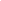 ЕжедневноЕжедневноОздоровительная работаОздоровительная работаОздоровительная работаОздоровительная работаОздоровительная работаУтренняя гимнастикаУтренняя гимнастикаЕжедневноЕжедневноЕжедневноКомплексы закаливающих процедурКомплексы закаливающих процедурЕжедневноЕжедневноЕжедневноГигиенические процедурыГигиенические процедурыЕжедневноЕжедневноЕжедневно